LP13. Body PartsPair # STOP: Before you begin this activity, open and follow recording instructions here.Partner A: Student ID: Instructor: Language: Level:  Date: Partner B: Student ID: Instructor: Language: Level:  Date: Section 1: Vocabulary MasteryInstructions: Write the translation of the following words and phrases into your target language. Try to use your book and your partner before using other materials or the internet. In the third column, draw a picture, write a note to yourself or put some kind of pronunciation guide for the target language. Use the third column to help remember your target language. Section 2: TranslationInstructions: Take turns translating these sentences in the target language. Remember that you may not be able to translate word by word. You should keep the same basic meaning in your target language. Does your friend have long hair? Your best feature is your nose. The guitar player has long fingers. My father has big feet, but he has small hands. What color is your wife’s hair? That man has a scar on his face. Section 3: Label the BodyInstructions: Label the picture of Homer Simpson with the correct body parts in your target language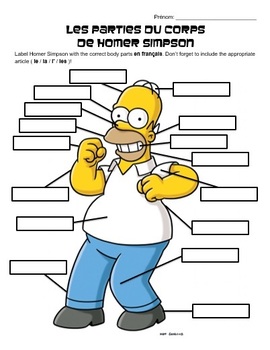 Section 4: Creating a DialoguePartner A: You are sending your partner to pick up your friend at the airport. Describe your friend so your partner can find them easily in the crowd.Partner B: Ask specific questions about this friend so that you will have a clear picture in your mind.Write your conversation here. Continue below if you need more space. You will perform this dialogue in the next section.Speaker 1:Speaker 2:Speaker 1:Speaker 2:Speaker 1:Speaker 2:Speaker 1:Speaker 2:Section 5: Perform Your DialogueInstructions: Perform the dialogue you created with your partner. Make sure you do not end your Zoom meeting until you have performed your dialogue with your partner.VocabularyTranslationNotes/Pictures/Pronunciation Guide (anything to help you)facesmileeyesnosemouthneckshouldersarmswristfingerspalmbelly/stomachlegsthighkneeanklefoot hair scarbest (facial) feature